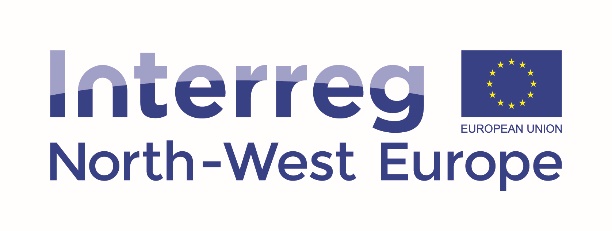 Mission letterCourtesy of the NWE German approbation body1. Project Information1. Project Information1. Project Information1. Project InformationInterreg Programme                       North West Europe (NWE) 2014-2020                       North West Europe (NWE) 2014-2020                       North West Europe (NWE) 2014-2020Project acronymProject titleName of project partnerProject start date Project end date2. Employee Information2. Employee InformationName of employee Start date of employment Period of project assignment (from - to)Extent of assignment to the project (in % or in hour / month)3. Project related duties/ obligations/ responsibilities / activitiesgeneral list of activities, duties…. etc. plus e.g. substitution order4. Details on project related activities4. Details on project related activities4. Details on project related activitiesWP NoProject related activities (including information on the envisaged contribution of the employee to the outputs and deliverables to be achieved according to the application form)Estimated share of assignment (%)TotalTotal100 %5. ConfirmationHerewith, Mr./Mrs.       is assigned to the above-mentioned NWE project to contribute to project activities and outputs as indicated above. Please select:  It is confirmed that Mr./Mrs.       is currently in addition assigned to the following public funded projects:       (funded by      ),       (funded by      ),      (funded by      ).It is confirmed that in total not more than 100 % of his/her working time are allocated to all these projects. It is confirmed that Mr./Mrs.       is currently not assigned to any other public funded project.Date, PlaceDate, PlaceName and signature of the employerName and signature of the employee